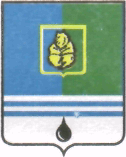 ПОСТАНОВЛЕНИЕАДМИНИСТРАЦИИ  ГОРОДА  КОГАЛЫМАХанты-Мансийского автономного округа - ЮгрыОт «21»   сентября  2015 г.                                                             №2791О внесении измененияв постановление Администрациигорода Когалымаот 16.04.2014 №799В соответствии со статьёй 15 Федерального закона от 03.11.2006           №174-ФЗ «Об автономных учреждениях», постановлениями Администрации города Когалыма от 20.02.2014 №339 «О создании муниципального автономного учреждения «Редакция газеты «Когалымский вестник»,                     от 01.09.2015 №2671 «О внесении изменений в постановление Администрации города Когалыма от 25.03.2014 №614»:1. В постановление Администрации города Когалыма от 16.04.2014 №799 «О создании наблюдательного совета муниципального автономного учреждения «Редакция газеты «Когалымский вестник»                                   (далее – постановление) внести следующее изменение:1.1. Приложение к постановлению изложить в редакции согласно приложению к настоящему постановлению.2. Постановление Администрации города Когалыма от 14.07.2015 №2217 «О внесении изменений в постановление Администрации города Когалыма от 16.04.2014 №799» признать утратившим силу.3. Опубликовать настоящее постановление и приложение к нему в газете «Когалымский вестник» и разместить на официальном сайте Администрации города Когалыма в сети Интернет (www..admkogalym.ru).4. Контроль за выполнением постановления оставляю за собой.Глава Администрации города Когалыма			    В.И.СтепураСогласовано:зам. главы Администрации г.Когалыма		С.В.Подивиловзам. председателя КУМИ				А.В.Ковальчукначальник ЮУ						И.А.Леонтьеваначальник ОО ЮУ					Д.А.Дидурдиректор МКУ «УОДОМС»				М.В.ВладыкинаПодготовлено:гл. специалист сектора пресс-службы 		Д.И.МехтиевРазослать: заместителям главы Администрации, ЮУ, КУМИ, МКУ «УОДОМС», МУ «ЦБС», МАУ «Редакция газеты «Когалымский вестник», сектор пресс-службы.Приложение к постановлению Администрациигорода Когалымаот 21.09.2015 №2791Состав наблюдательного советамуниципального автономного учреждения«Редакция газеты «Когалымский вестник»_______________________Члены наблюдательного совета:Члены наблюдательного совета:Члены наблюдательного совета:ЗахароваТатьяна Валерьевна -заведующий сектором пресс-службы Администрации города Когалыма;Ковальчук Алексей Валериевич -председатель комитета по управлению муниципальным имуществом Администрации города Когалыма;ПеребатовСергей Анатольевич-директор казенного учреждения Ханты- Мансийского автономного округа – Югры «Когалымский центр занятости населения» (по согласованию);НекрасоваЛидия Григорьевна -директор муниципального бюджетного учреждения «Центральная библиотечная система» (по согласованию);ДьяченкоСветлана Ивановна-старший инспектор муниципального казенного учреждения «Управление обеспечения деятельности органов местного самоуправления» (по согласованию);ДерюгинаОльга Владимировна-верстальщик муниципального автономного учреждения «Редакция газеты «Когалымский вестник» (по согласованию);ЗоринаЕвгения Андреевна-менеджер-бухгалтер муниципального автономного учреждения «Редакция газеты «Когалымский вестник» (по согласованию)